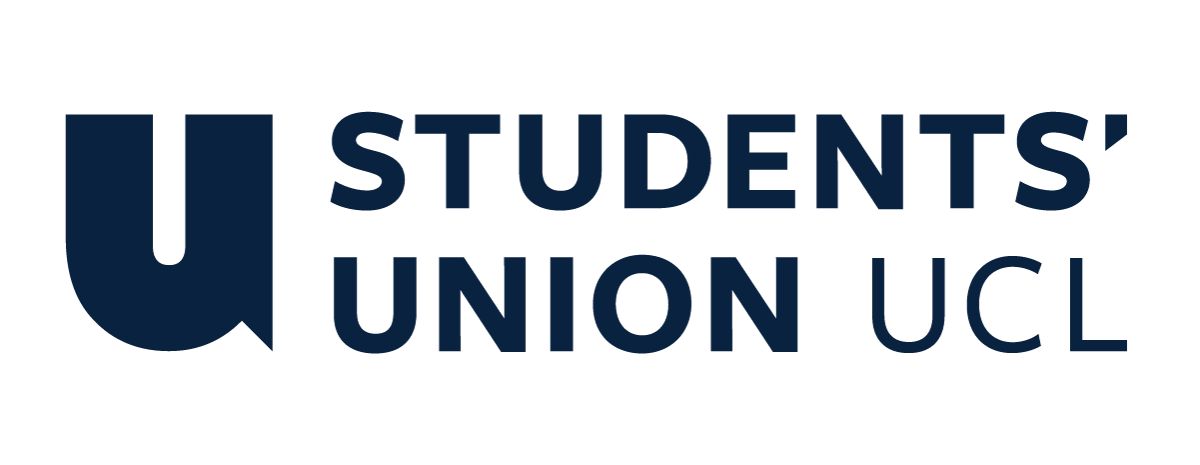 The Constitution of Students’ Union UCL Automotive SocietyNameThe name of the club/society shall be Students’ Union UCL Automotive Society.The club/society shall be affiliated to Students’ Union UCL.Statement of IntentThe constitution, regulations, management and conduct of the club/society shall abide by all Students’ Union UCL policy, and shall be bound by the Students’ Union UCL Memorandum & Articles of Association, Byelaws, Club and Society Regulations and the club and society procedures and guidance – laid out in the ‘how to guides’.The club/society stresses that it abides by Students’ Union UCL Equal Opportunities Policies, and that club/society regulations pertaining to membership of the club/society or election to the club/society shall not contravene this policy.The Club and Society Regulations can be found on the following webpage: http://studentsunionucl.org/content/president-and-treasurer-hub/rules-and-regulations.The Society CommitteePresidentThe president’s primary role is laid out in section 5.7 of the Club and Society Regulations.Shall organise regular committee meetings Shall delegate tasks to committee members effectively and in accordance with their roles.Shall oversee all on-going engagements and assist where appropriate.TreasurerThe treasurer’s primary role is laid out in section 5.8 of the Club and Society Regulations.Shall attempt to obtain funding and sponsorship to help the society achieve its goals.Shall oversee all on-going engagements and assist where appropriate.Welfare OfficerThe welfare officer’s primary role is laid out in section 5.9 of the Club and Society Regulations.Additional Committee Members Any additional committee positions you have should be outlined in your constitution below. Head of EventsShall organise, and carry out, guest speaker interviews for a podcast series, and attempt to do so monthly. Head of JournalismShall manage a student writing group.Head of SocialsShall attempt to organise monthly social activities around, and off, campus. Head of Careers Shall organise guest speaker talks to educate members on how to build a career in the automotive industry. Shall advise members on information sources to build a career in the automotive industry.Management of the club/society shall be vested in the club/society committee which will endeavour to meet regularly during term time (excluding UCL reading weeks) to organise and evaluate club/society activities.The committee members shall perform the roles as described in section 5 of the Students’ Union UCL Club and Society Regulations.Committee members are elected to represent the interests and well-being of club/society members and are accountable to their members. If club/society members are not satisfied by the performance of their representative officers they may call for a motion of no-confidence in line with the Students’ Union UCL Club and Society Regulations.Terms, Aims and ObjectivesThe club/society shall hold the following as its aims and objectives.The club/society shall strive to fulfil these aims and objectives in the course of the academic year as its commitment to its membership.The core activities of the club/society shall be: Automotive-themed socials (e.g. meeting to watch Formula 1, going to automotive shows, factory tours)Automotive guest speakers (in a conversational podcast format, either at UCL or virtually)An automotive student writing group In addition, the club/society shall also strive to organise other activities for its members where possible: Automotive career mentorship programmeThis constitution shall be binding on the club/society officers, and shall only be altered by consent of two-thirds majority of the full members present at a club/society general meeting. The Activities Executive shall approve any such alterations. This constitution has been approved and accepted as the Constitution for the Students’ Union UCL Automotive Society. By signing this document the president and treasurer have declared that they have read and abide by the Students’ Union UCL Club and Society Regulations.President name:Jonathan MeePresident signature:J.meeDate:30/08/2022Treasurer name:Hamish KamaieTreasurer signature:H.KamaieDate:30/08/2022